Zapytanie ofertowe dla zamówienia, do którego nie mają zastosowania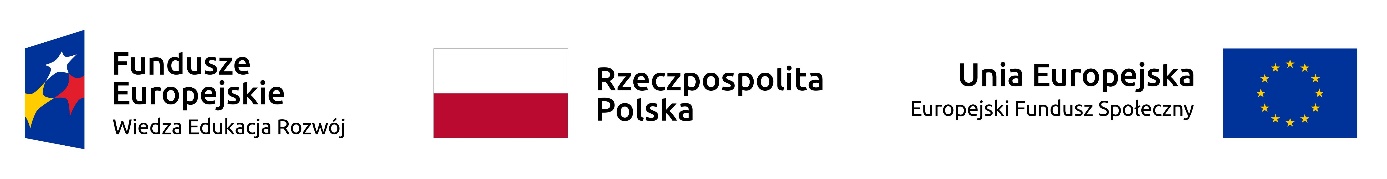 przepisy ustawy z dnia 11.09.2019 r. – Prawo zamówień publicznychPrzedmiot zamówienia:Przedmiotem zamówienia jest wykonanie usługi w zakresie poprawy oznaczeń w przestrzeni budynku Dolnośląskiego Centrum Filmowego we Wrocławiu, dostosowanych do szczególnych potrzeb osób niepełnosprawnych, w tym z szczególnymi potrzebami w zakresie słuchu oraz wzroku, w ramach Zadania nr 3 projektu pn. „Kultura bez barier w DCF” realizowanego przez Państwowy Fundusz Rehabilitacji Osób Niepełnosprawnych w ramach Działania 4.3 Programu Operacyjnego Wiedza Edukacja Rozwój 2014-2020 „Kultura bez barier” na podstawie umowy o dofinansowanie nr 154/KBB/329/2022 z dnia 30.11.2022 r.Zamawiający: Dolnośląskie Centrum Filmowe we Wrocławiu, ul. Piłsudskiego 64a, 50-020 Wrocław  Osoba uprawniona do kontaktów z Wykonawcami: Pani Wioletta Susmanek Adres e-mail: wioletta.susmanek@dcf.wroclaw.plPostępowanie prowadzone jest w trybie zapytania ofertowego, zwanego dalej „ZO”, do którego nie mają zastosowania przepisy ustawy z dnia 11.09.2019 r. – Prawo zamówień publicznych, zwanej dalej „ustawą Pzp”.Przedmiotem zamówienia jest wykonanie usługi w zakresie poprawy oznaczeń w przestrzeni budynku Dolnośląskiego Centrum Filmowego we Wrocławiu, dostosowanych do szczególnych potrzeb osób niepełnosprawnych, w tym z szczególnymi potrzebami w zakresie słuchu oraz wzroku.I.  Zaprojektowanie i wykonanie przenośnych oznakowań informujących o :-  występującej audiodeskrypcji przy danym pokazie filmowym,(2 szt.)- możliwość  zastosowania/ wypożyczenia z kasy   słuchawek do audiodeskrypcji, (2 szt)- występowaniu PJM podczas spotkania z twórcami lub warsztatów,(2 szt.)- usytuowaniu pętli indukcyjnej w danej sali lub miejscu, (4 szt.)- pomieszczenie wyciszenia/wytchnienia ( 2 szt.)- lokalizacji windy (4 szt.)- lokalizacji toalet ( 4 szt.)II. Zaprojektowanie i wykonanie dotykowej tablicy informacyjnej zawierającej plan przestrzeni kina umożliwiającej orientację w budynku osobom o różnym typie niepełnosprawności (niewidomym, słabowidzącym, niesłyszącym),Wykonawca w okresie do 7 dni od podpisania Umowy opracuje i uzgodni z Zamawiającym harmonogram określający terminy wykonywania poszczególnych części zamówienia.Termin realizacji przedmiotu zamówienia: od dnia zawarcia umowy do dnia 20 maja r.Zamawiający  dopuszcza możliwość składania ofert częściowych i wariantowych.O udzielenie zamówienia mogą ubiegać się Wykonawcy, którzy spełniają warunki udziału w postępowaniu:zdolności do występowania w obrocie gospodarczym;Zamawiający nie stawia szczególnych wymagań w zakresie spełniania tego warunku;uprawnień do prowadzenia określonej działalności gospodarczej lub zawodowej, o ile wynika to z odrębnych przepisów;Zamawiający nie stawia szczególnych wymagań w zakresie spełniania tego warunku;sytuacji ekonomicznej lub finansowej;Zamawiający nie stawia szczególnych wymagań w zakresie spełniania tego warunku;zdolności technicznej lub zawodowej;Zamawiający nie stawia szczególnych wymagań w zakresie spełniania tego warunku.Osobami uprawnionymi przez Zamawiającego do porozumiewania się z Wykonawcami jest: Pani Wioletta Susmanek, adres e-mail: wioletta.susmanek@dcf.wroclaw.pl.We wszelkiej korespondencji kierowanej do Zamawiającego drogą elektroniczną dotyczącej niniejszego postępowania należy wskazywać nazwę postępowania.Zamawiający informuje, że Wykonawca może zwrócić się do Zamawiającego o wyjaśnienie treści ZO do dnia 10.05.2023r. do godz.11.00.  Zamawiający jest obowiązany udzielić wyjaśnień niezwłocznie.Wykonawca będzie związany ofertą przez okres 20 dni. Bieg terminu związania ofertą rozpoczyna się wraz z upływem terminu składania ofert.Zamawiający umożliwia Wykonawcy przeprowadzenie wizji lokalnej miejsca i specyfiki realizacji zamówienia w ustalonym telefonicznie terminie ze wskazanym przedstawicielem Zamawiającego przed złożeniem oferty cenowej. Wykonawca zobowiązany jest przygotować ofertę zgodnie z wymaganiami określonymi w ZO.Treść oferty musi odpowiadać treści niniejszego zapytania ofertowego.  Wykonawca może złożyć tylko jedną ofertę.Ofertę należy przygotować w języku polskim.Oferta powinna być podpisana przez osoby upoważnione do jej podpisania zgodnie z zasadami reprezentacji z aktualnego wpisu do właściwych rejestrów / ewidencji lub przez pełnomocnika / pełnomocników zgodnie z zakresem załączonego pisemnego pełnomocnictwa. Jeśli upoważnienie nie wynika z ogólnie dostępnych danych rejestrowych (wpis KRS, CEIDG) wówczas należy załączyć dokument poświadczający umocowanie danej osoby / osób do podpisania oferty.Wszelkie poprawki w tekście oferty muszą być naniesione w czytelny sposób i parafowane przez upoważnioną(e) osobę(y).Zamawiający wymaga, aby oferta zawierała co najmniej:Formularz oferty – Załącznik nr 1 do ZO,Oświadczenie o braku powiązań kapitałowych i osobowych – Załącznik nr 2 do ZO,Oświadczenie o posiadaniu doświadczenia, wiedzy i uprawnień – Załącznik nr 3 do ZO,Pełnomocnictwo – jeśli dotyczy.Ofertę należy złożyć do dnia: 10.05. r. do godz.12.00. (decyduje data i godzina wpływu do Dolnośląskiego Centrum Filmowego we Wrocławiu).Ofertę należy złożyć w formie papierowej w sekretariacie DCF ul. Marsz. Józefa Piłsudzkiego 64 a lub za pośrednictwem poczty elektronicznej (jako skan podpisanej oferty oraz załączników lub dokumenty elektroniczne podpisane podpisem elektronicznym kwalifikowanym / zaufanym lub osobistym) na adres e-mail: sekretariat@dcf.wroclaw.pl.Oferty otrzymane przez  Zamawiającego po terminie składania ofert zostaną pozostawione bez rozpatrzenia.Wykonawca uwzględniając wszystkie wymogi, o których mowa w niniejszym ZO, powinien w cenie brutto za realizację przedmiotu zamówienia ująć wszelkie koszty niezbędne dla prawidłowego wykonania przedmiotu zamówienia oraz uwzględnić inne opłaty i podatki, a także ewentualne upusty i rabaty.Cena podana w ofercie nie podlega zmianom przez cały okres obowiązywania umowy.Cenę należy wyrazić w PLN z dokładnością do dwóch miejsc po przecinku.Wszelkie rozliczenia pomiędzy Zamawiającym a Wykonawcą będą prowadzone w PLN.Przy wyborze oferty Zamawiający będzie się kierował następującym kryterium:Oceniane kryterium i jego wagaObliczenia dokonywane będą z dokładnością do dwóch miejsc po przecinku.Oferta, która uzyska najwyższą ilość punktów w ww. kryterium oceny ofert, zostanie uznana za najkorzystniejszą, pozostałe oferty zostaną sklasyfikowane zgodnie z liczbą uzyskanych punktów.Jeżeli nie będzie można wybrać oferty najkorzystniejszej z uwagi na to, że zostaną złożone oferty o takiej samej cenie, zamawiający wezwie wykonawców, którzy złożyli te oferty, do złożenia w terminie określonym przez zamawiającego ofert dodatkowych.Wykonawcy składając oferty dodatkowe nie mogą zaoferować cen wyższych niż zaoferowane w złożonych ofertach.Z udziału w postępowaniu wyłączone są osoby, które powiązane są Zamawiającym osobowo lub kapitałowo. Przez powiązania kapitałowe lub osobowe rozumie się wzajemne powiązania między Zamawiającym lub osobami upoważnionymi do zaciągania zobowiązań w imieniu Zamawiającego lub osobami wykonującymi w imieniu Zamawiającego czynności związane z przygotowaniem i przeprowadzeniem procedury wyboru wykonawcy a Wykonawcą, polegające w szczególności na:uczestniczeniu w spółce jako wspólnik spółki cywilnej lub spółki osobowej;posiadaniu co najmniej 10 % udziałów lub akcji;pełnieniu funkcji członka organu nadzorczego lub zarządzającego, prokurenta, pełnomocnika;pozostawaniu w związku małżeńskim, w stosunku pokrewieństwa lub powinowactwa w linii prostej, pokrewieństwa lub powinowactwa w linii bocznej do drugiego stopnia lub w stosunku przysposobienia, opieki lub kurateli.W celu wskazania braku podstaw do wykluczenia Wykonawcy obowiązani są przedłożyć Oświadczenie, którego wzór stanowi Załącznik nr 2 do ZO.Wykonawcy, którzy nie przedłożą oświadczenia o braku podstaw do wykluczenia, zostaną odrzuceni z przyczyn formalnych.W niniejszym postępowaniu zostanie odrzucona oferta Wykonawcy, który:złoży ofertę niezgodną z treścią niniejszego zapytania ofertowego,przedstawi nieprawdziwe informacje,nie spełnia warunków udziału w postępowaniu,złożył ofertę po terminie składania ofert,podlega wykluczeniu z udziału w postępowaniu o udzielenie zamówienia. Zgodnie z art. 13 ust. 1 i 2 rozporządzenia Parlamentu Europejskiego i Rady (UE) 2016/679 z dnia 27 kwietnia 2016 r. w sprawie ochrony osób fizycznych w związku z przetwarzaniem danych osobowych i w sprawie swobodnego przepływu takich danych oraz uchylenia dyrektywy 95/46/WE (ogólne rozporządzenie o ochronie danych), zwanego dalej „RODO”, Zamawiający informuje, że:Administratorem Pani / Pana danych osobowych jest Dyrektor Dolnośląskiego Centrum Filmowego we Wrocławiu, ul. marsz. Józefa Piłsudskiego 64a, 50-020 Wrocław,Dane kontaktowe Inspektora ochrony danych osobowych w Dolnośląskim Centrum Filmowym we Wrocławiu: adres e-mail: iod@dcf.wroclaw.pl.Pani/Pana dane osobowe przetwarzane będą na podstawie art. 6 ust. 1 lit. c RODO w celu związanym z prowadzeniem postępowania o udzielenie zamówienia publicznego.Podstawą przetwarzania danych osobowych jest ustawa Pzp.Odbiorcami danych osobowych są podmioty uprawnione na mocy obowiązujących przepisów prawa, w szczególności osoby lub podmioty, którym zostanie udostępniona dokumentacja postępowania na podstawie art. 18 oraz art. 74–76 ustawy Pzp. Zasada jawności ma zastosowanie do wszystkich danych osobowych, z wyjątkiem danych, o których mowa w art. 9 ust. 1 RODO (szczególna kategoria danych).Ponadto dane osobowe mogą być udostępniane podmiotom upoważnionym do odbioru danych na podstawie odpowiednich przepisów prawa (np. organy administracji, sądy, służby państwowe), podmiotom, które przetwarzają dane osobowe w imieniu Zamawiającego na podstawie zawartej z nim umowy powierzenia przetwarzania danych osobowych (np. podmioty obsługujące systemy teleinformatyczne Zamawiającego), a także innym administratorom przetwarzającym dane we własnym imieniu (np. podmioty prowadzące działalność pocztową lub kurierską).Pani / Pana dane osobowe będą przechowywane przez okres niezbędny do przeprowadzenia postępowania o udzielenie zamówienia publicznego, a w stosunku do danych osobowych wskazanych przez Wykonawcę, którego oferta została wybrana – przez okres trwania umowy o zamówienie, ale nie krócej niż 4 lata, od dnia zakończenia postępowania o udzielenie zamówienia publicznego oraz do czasu przedawnienia ewentualnych roszczeń wynikających z umowy.Obowiązek podania przez Panią / Pana danych osobowych bezpośrednio Pani / Pana dotyczących jest wymogiem ustawowym określonym w przepisach ustawy, związanym z udziałem w postępowaniu o udzielenie zamówienia publicznego; konsekwencje niepodania określonych danych wynikają z ustawy Pzp.Posiada Pani/Pan prawo: uzyskania potwierdzenia, czy Dyrektor Dolnośląskiego Centrum Filmowego we Wrocławiu przetwarza Pana / Pani dane osobowe, a jeżeli ma to miejsce uzyskanie na podstawie art. 15 RODO dostępu do treści danych oraz informacji dotyczących takiego przetwarzania; w przypadku gdy wykonanie tego obowiązku, wymagałoby niewspółmiernie dużego wysiłku, Zamawiający może, zgodnie z art. 75 ustawy Pzp, żądać od osoby, której dane dotyczą, wskazania dodatkowych informacji mających na celu sprecyzowanie nazwy lub daty zakończonego postępowania o udzielenie zamówienia,uzyskania kopii danych osobowych,żądania na podstawie art. 16 RODO sprostowania lub uzupełnienia danych osobowych; zgodnie z art. 76 ustawy Pzp wykonanie tego obowiązku nie może naruszać integralności protokołu postępowania oraz jego załączników,żądania na podstawie art. 18 RODO ograniczenia przetwarzania danych osobowych; zgodnie z art. 74 ust. 3 ustawy Pzp wykonanie tego obowiązku nie ogranicza przetwarzania danych osobowych do czasu zakończenia postępowania o udzielenie zamówienia.W trakcie przetwarzania Pani / Pana danych osobowych nie dochodzi do zautomatyzowanego podejmowania decyzji ani do profilowania, o których mowa w art. 22 ust. 1 RODO.Posiada Pani / Pan prawo do wniesienia skargi do Prezesa Urzędu Ochrony Danych Osobowych, gdy uzna Pani/Pan, że przetwarzanie danych osobowych Pani / Pana dotyczących narusza przepisy RODO.Zamawiający zastrzega możliwość unieważnienia postępowania bez podania przyczyny.  Zamawiający udzieli zamówienia Wykonawcy, którego oferta zostanie uznana za najkorzystniejszą po dokonaniu oceny ofert zgodnie z zasadami opisanymi w rozdziale 12.Wykonawca, którego oferta zostanie wybrana jako najkorzystniejsza będzie poinformowany o terminie przeprowadzenia negocjacji lub podpisania umowy.W przypadku gdy wybrany Wykonawca odstąpi od podpisania umowy z Zamawiającym, możliwe jest podpisanie umowy z kolejnym Wykonawcą, który w postępowaniu o udzielenie zamówienia uzyskał kolejną najwyższą liczbę punktów.Umowę może podpisać w imieniu Wykonawcy osoba (osoby) upoważniona(e) do reprezentowania Wykonawcy.Rozdział 1 – Nazwa i adres ZamawiającegoRozdział 2 – Tryb udzielenia zamówieniaRozdział 3 – Opis przedmiotu zamówieniaRozdział 4 – Termin wykonania zamówieniaRozdział 5 – Informacje dotyczące ofert częściowych i wariantowychRozdział 6 – Opis warunków udziału w postępowaniu oraz opis sposobu dokonywania oceny ich spełniania, w tym wymagane dokumenty potwierdzające spełnianie warunków (o ile są wymagane)Rozdział 7 – Informacja o sposobie porozumiewania się  Rozdział 8 – Termin związania ofertą  Rozdział 9 – Opis sposobu przygotowania oferty  Rozdział 10 – Miejsce oraz termin składania ofertRozdział 11 – Opis sposobu obliczenia cenyRozdział 12 – Opis kryteriów, którymi Zamawiający będzie się kierował przy wyborze oferty, wraz z podaniem wag tych kryteriów i sposobu oceny ofertKRYTERIUMwagaSPOSÓB OBLICZANIAOferowana cena[wartość netto]60%Wartość punktowa = 60*Cmin/CnCmin - cena najniższa spośród złożonych ofertCn - cena oferty badanejMaksymalna liczba punktów jaką oferta może otrzymać w tym kryterium oceny ofert nie może przekraczać 60 punktów.TerminWykonania 40%Wartość punktowa = 40*5 dni = 40 pkt1 tydzień= 30 pkt 2 tydzień =  5 pkt.Maksymalna liczba punktów, jaką oferta może otrzymać w tym kryterium oceny ofert nie może przekraczać 40 punktów.Rozdział 13 – Informacje o wykluczeniuRozdział 14 – Odrzucenie ofertyRozdział 15 – Informacje dotyczące RODORozdział 16 – Udzielenie zamówieniaRozdział 17 – ZałącznikiNr ZałącznikaNazwa Załącznika1Formularz oferty2Oświadczenie o braku powiązań osobowych i kapitałowych3Oświadczenie o posiadaniu doświadczenia, wiedzy oraz uprawnień